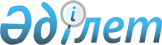 О некоторых вопросах организации Республиканской туристской экспедиции (туристского похода) "Моя Родина - Казахстан"Постановление Правительства Республики Казахстан от 27 января 2009 года № 61

      В целях развития детско-юношеского туризма в Республике Казахстан Правительство Республики Казахстан ПОСТАНОВЛЯЕТ: 



      1. Утвердить прилагаемый состав Организационного комитета по проведению Республиканской туристской экспедиции (туристского похода) "Моя Родина - Казахстан". 



      2. Установить, что организация Республиканской туристской экспедиции (туристского похода) "Моя Родина - Казахстан" (далее - экспедиция) осуществляется в три этапа: 



      1) первый этап - районный (срок проведения до 31 марта, ежегодно); 



      2) второй этап - областной (срок проведения до 31 мая, ежегодно); 



      3) третий этап - республиканский (срок проведения до 31 августа, ежегодно). 



      3. Акимам областей, городов Астаны и Алматы принять необходимые меры по организации районного и областного этапов экспедиции. 



      4. Внести в постановление Правительства Республики Казахстан от 28 февраля 2007 года № 156 "Об утверждении Плана мероприятий на 2007-2009 годы по реализации Государственной программы развития туризма в Республике Казахстан на 2007-2011 годы" (САПП Республики Казахстан, 2007 г., № 6, ст. 77) следующее дополнение: 



       План мероприятий на 2007-2009 годы по реализации Государственной программы развития туризма в Республике Казахстан на 2007-2011 годы, утвержденный указанным постановлением: 



      дополнить разделом 11 следующего содержания: 

      "11. Реализации проекта Республиканская туристская экспедиция (туристский поход) "Моя Родина - Казахстан" (далее - экспедиция) 

                                                                 ". 

      5. Контроль за исполнением настоящего постановления возложить на Министерство туризма и спорта Республики Казахстан. 



      6. Настоящее постановление вводится в действие со дня подписания.        Премьер-Министр 

       Республики Республики                        К. Масимов Утвержден         

постановлением Правительства 

Республики Казахстан   

от 27 января 2009 года № 61  

Состав 

Организационного комитета по проведению 

Республиканской туристской экспедиции (туристского похода) 

"Моя Родина - Казахстан" Ускенбаев                   - вице-министр туризма и спорта 

Кайырбек Айтбаевич            Республики Казахстан, председатель Никитинский                 - председатель Комитета индустрии туризма 

Евгений Сергеевич             Министерства туризма и спорта 

                              Республики Казахстан, заместитель 

                              председателя Жанкалов                    - начальник управления реализации и 

Жаксылык Аскарбекулы          координации туристских программ 

                              Комитета индустрии туризма Министерства 

                              туризма и спорта Республики Казахстан, 

                              секретарь Белоног                     - председатель Комитета санитарно- 

Анатолий Александрович        эпидемиологического контроля 

                              Министерства здравоохранения Республики 

                              Казахстан Кырыкбаев                   - председатель Комитета культуры 

Арман Оразбаевич              Министерства культуры и информации 

                              Республики Казахстан Оразалиев                   - председатель Комитета административной 

Молдияр Молыбайулы            полиции Министерства внутренних дел 

                              Республики Казахстан Коваль                      - заместитель председателя Комитета 

Игорь Александрович           лесного и охотничьего хозяйства 

                              Министерства сельского хозяйства 

                              Республики Казахстан Мамеков                     - заместитель председателя Комитета 

Даулет Абирбекович            гражданской авиации Министерства 

                              транспорта и коммуникации Республики 

                              Казахстан Санатова                    - директор Департамента среднего 

Майра Такауовна               образования Министерства образования и 

                              науки Республики Казахстан Федоренко 

Александр Анатольевич       - заместитель директора Департамента 

                              гражданской обороны, воинских частей и 

                              оперативного реагирования Министерства 

                              по чрезвычайным ситуациям Республики 

                              Казахстан 
					© 2012. РГП на ПХВ «Институт законодательства и правовой информации Республики Казахстан» Министерства юстиции Республики Казахстан
				78. Разработать 

и принять 

региональные 

планы 

мероприятий 

по реализации 

экспедиции Информация 

в МТС Акимы 

областей, 

городов 

Астаны и 

Алматы Февраль 

2009 

года Не требуются 79. Разработать 

и направить 

в местные 

исполнитель- 

ные органы 

рекомендации 

по реализации 

экспедиции Рекомендации 

по 

реализации 

экспедиции МТС Февраль 

2009 

года Не требуются 80. Сформировать 

областные и 

районные 

организа- 

ционные 

комитеты по 

проведению 

экспедиции Информация в МТС Акимы 

областей, 

городов 

Астаны и 

Алматы Февраль 

2009 

года Не требуются 81. Разработать 

маршруты 

экспедиции Решение 

районных, 

областных и 

республикан- 

ского 

организаци- 

онных 

комитетов по 

проведению 

экспедиции МТС, акимы 

областей, 

городов 

Астаны и 

Алматы Февраль 

2009 

года Не требуются 82. Довести 

совместный 

приказ 

Министерства 

туризма и 

спорта 

Республики 

Казахстан и 

Министерства 

образования 

и науки 

Республики 

Казахстан "О 

проведении 

республикан- 

ской 

туристской 

экспедиции 

"Моя Родина 

- Казахстан" 

до сведения 

организаций 

общего 

среднего, 

технического 

профессио- 

нального и 

высшего 

образования, 

специализи- 

рованного 

образования 

для 

одаренных 

детей и 

интернатных 

организаций Информация 

в МТС МОН, 

акимы 

областей, 

городов 

Астаны и 

Алматы Февраль 

2009 

года Не требуются 83. Внедрить 

изучение 

норм и 

требований к 

получению 

значка 

"Казахстан 

саяхатшысы" в 

организациях 

дополнитель- 

ного 

образования Информация в 

Правитель- 

ство 

Республики 

Казахстан МОН Июль 

2009 

года Не требуются 84. Организовать 

проведение 

экспедиции 

на первом и 

втором этапе 

в организа- 

циях общего 

среднего, 

технического, 

профессио- 

нального и 

высшего 

образования, 

специализи- 

рованного 

образования 

для 

одаренных 

детей и 

интернатных 

организациях Информация в МТС Акимы 

областей, 

городов 

Астаны и 

Алматы, 

МОН Июль 

2009 

года В пределах 

средств 

предусмот- 

ренных 

местными 

бюджетами на 

2009 год 85. Организовать 

проведение 

экспедиции 

на третьем 

этапе, среди 

участников 

первого и 

второго 

этапов 

экспедиции Информация в 

Правитель- 

ство 

Республики 

Казахстан МТС Декабрь 

2009 

года Республикан- 

ский бюджет, 

в пределах 

средств 

предусмот- 

ренных по 

бюджетной 

программе 011 "Форми- 

рование 

туристского 

имиджа 

Казахстана" 86. Принять меры 

по размещению 

участников 

экспедиции в 

общежитиях и 

школах- 

интернатах 

при 

проведении 

экспедиции Информация 

в МТС Акимы 

областей, 

городов 

Астаны и 

Алматы Декабрь 

2009 

года В пределах 

средств 

предусмот- 

ренных 

местными 

бюджетами на 

2009 год 87. Обеспечить 

санитарно- 

эпидемиоло- 

гический 

контроль за 

качеством 

приготовле- 

ния пищи при 

проведении 

экспедиции Информация 

в МТС МЗ, акимы 

областей, 

городов 

Астаны и 

Алматы Декабрь 

2009 

года Не требуются 88. Принять 

меры по 

организации 

медицинского 

обеспечения 

участников 

экспедиции Информация 

в МТС МЗ, акимы 

областей, 

городов 

Астаны и 

Алматы Декабрь 

2009 

года Не требуются 89. Обеспечить 

контроль за 

проведением 

активных 

видов 

экспедиций 

(горный, 

пеший, водный 

туризм, 

рафтинг) Информация 

в МТС МЧС Декабрь 

2009 

года Не требуются 90. Обеспечить 

дорожную 

безопасность 

при 

передвижении 

участников 

экспедиции Информация 

в МТС МВД, акимы 

областей, 

городов 

Астаны и 

Алматы Декабрь 

2009 

года Не требуются 91. Обеспечить 

общественный 

порядок в 

местах 

проживания 

участников 

экспедиции Информация 

в МТС МВД, акимы 

областей, 

городов 

Астаны и 

Алматы Декабрь 

2009 

года Не требуются 92. Проводить на 

всех этапах 

экспедиции 

информацион- 

ную 

поддержку в 

республикан- 

ских и 

областных 

средствах 

массовой 

информации Медиа-план МКИ, МТС, 

акимы 

областей, 

городов 

Астаны и 

Алматы Декабрь 

2009 

года Республикан- 

ский бюджет, 

в пределах 

средств 

предусмот- 

ренных по 

бюджетной 

программе 

025 

"Проведение 

государст- 

венной 

информацион- 

ной политики" 

и местный 

бюджет, в 

пределах 

средств 

предусмот- 

ренных по 

бюджетной 

программе 002 

"Проведение 

государст- 

венной 

информацион- 

ной 

политики" 93. Принять меры 

по расширению 

сети станций 

юных 

туристов, 

клубов и 

секций по 

туризму в 

организациях 

дополнитель- 

ного и общего 

среднего 

образования, 

специализи- 

рованного 

образования 

для одаренных 

детей и 

интернатных 

организациях Информация 

в МТС Акимы 

областей, 

городов 

Астаны и 

Алматы, 

МОН Декабрь 

2009 

года В пределах 

средств 

предусмот- 

ренных 

местными 

бюджетами на 

2009 год 